Year: 3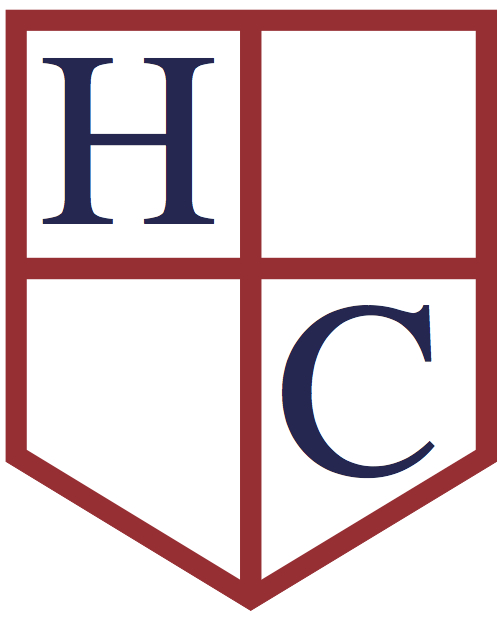 Week beginning: 23rd MarchWork to be undertaken at home over the course of this week.  Each day will consist of one English activity, one Maths activity and other tasks that should be completed during the week. Remember to access Epic! Books and Prodigy Maths, using the login details on your emails.Audible is currently free for children and has some fantastic audiobooks.If you have any ideas that can help improve our learning or just things you would like to share with everyone then please let me know by email! MondayMathsHow can I represent numbers?Read through the textbook chapter to remind yourself of the different ways in which we can represent (show) a number before tackling the workbook questions.You can either complete the workbook questions in your green book or print the questions out and answer them straight on the page.MondayEnglishWhat do I predict about a story?Look at the different book covers for ‘The Firework-Maker’s Daughter’ by Philip Pullman.  What do you predict this story could be about?  What evidence have you identified that supports your opinion?Now read through the ‘blurb’.  Has your prediction changed?MondayGeographyWhat does a map include?Create a map of your local area, showing the different roads and streets near you.  Use symbols to locate different landmarks in your area that help you to understand where you are and that can be used to help give directions to people less familiar with the area.Have a look at the Ordnance Survey website to learn more about the different features that maps include.MondayPhysical ActivityToday’s task is to create a dance for your favourite song.  Once you have perfected this then can you teach it to someone else?TuesdayMathsHow can partition numbers?Read through the textbook chapter to remind yourself of the different ways in which we can partition (break up) a number before tackling the workbook questions.You can either complete the workbook questions in your green book or print the questions out and answer them straight on the page.TuesdayEnglishWhat can I infer about a character?Read through your extract from ‘The Firework-Maker’s Daughter’ and think carefully about Lila.  Collect quotes from the extract that shows you her thoughts, feelings and motives.  Once you have done this, write a short character description about Lila using your evidence.TuesdayRE How does it feel to say sorry?In our last lesson, we explored how we ask those around us for forgiveness at the beginning of Mass.  Today, you need to do something for the people around you to apologise for a wrong choice you might have made this week.  In your green book, write down what you did to apologise and how this made you feel.TuesdayPhysical ActivityToday’s task is to lead the people in your house in a warm up for a PE lesson.  Remember the aim of your warm up is to slowly build up your heart rate and warm your body up gradually.  If there’s no one to watch, why not email the steps to your teacher to share with the rest of your class once it has been perfected.Wednesday MathsHow can I order numbers?Read through the textbook chapter to remind yourself of the different ways in which we can use our understanding of place value to order numbers and position them on a numberline before tackling the workbook questions.You can either complete the workbook questions in your green book or print the questions out and answer them straight on the page.Wednesday EnglishWhat are my opinions on a story?Today, enjoy reading the first chapter of our new class read.  Send me an email to let me know what you think about the story so far.Wednesday Physical Activity How can I perform stretches?Find yourself somewhere peaceful to do some yoga.  Why not convince the others in your house to practice alongside you and create some calm in your busy day?Try out the Pokémon Yoga from Cosmic Kids.ThursdayMathsHow can I compare numbers?Read through the textbook chapter to remind yourself of the different strategies we have studied to compare different numbers before tackling the workbook questions.You can either complete the workbook questions in your green book or print the questions out and answer them straight on the page.ThursdayEnglishWhat do I know about the story?Reread the first chapter of ‘The Firework-Maker’s Daughter’ and complete the questions to show your understanding of the story so far.ThursdayScience How can I design an effective parachute?For this activity you will an egg.  Your task is to use items from around your house that will allow you to drop the egg from a height without the egg being damaged.  What things can you include in your design that you think might help?This would be a great activity to work with others.  You could even take pictures to show how you got on.  PurpleMash is a great place to make a booklet to present the steps you took.ThursdayPhysical ActivityToday, you will need a balloon.  How many keepy-ups can you do without the balloon touching the floor?  Email your teacher the amount of times you did so we can complete a class bar chart and see how we improve over the next few weeks. FridayMathsHow can I compare and order numbers?Read through the textbook chapter to remind yourself of the different strategies we have explored this week to compare and order different numbers before tackling the workbook questions.You can either complete the workbook questions in your green book or print the questions out and answer them straight on the page.FridayEnglishCan I empathise with a character?Read through your extract from Chapter 2 and use your understanding of the story so far and the main character to write a letter as Lila to her father.  In your letter, explain why she has gone off to complete her apprenticeship.To help organise your ideas try using our planning template.FridayArt How can I represent myself?Today you need to create an image that can represent your personality.  Think about the belongings that you have that show your hobbies, interests and passions and create a collage in any way you like to showcase these.  If possible take a picture or screenshot of your artwork and email it to me. FridayPhysical ActivityToday, your task is to set up an obstacle course for your family.  You can be indoors or outdoors.  Crawl under tables, climb over chairs, throw toys into the laundry basket.Once you have all completed the course your final activity is to time how long it takes to tidy everything away.